Об утверждении Положения о муниципальной автоматизированной системе централизованного оповещения населения муниципального образованияНяндомского муниципального округа Архангельской областиВ соответствии с Федеральными законами от 21 декабря 1994 года 
№ 68-ФЗ «О защите населения и территорий от чрезвычайных ситуаций природного и техногенного характера», от 12 февраля 1998 года № 28-ФЗ 
«О гражданской обороне», Положением о единой государственной системе предупреждения и ликвидации чрезвычайных ситуаций, утвержденным постановлением Правительства Российской Федерации от 30 декабря 
2003 года № 794, постановлением Правительства Архангельской области от 14 июля 2021 года № 350-пп «Об утверждении Положения о региональной системе централизованного оповещения населения Архангельской области», в целях выполнения мероприятий, направленных на создание и поддержание в постоянной готовности муниципальной автоматизированной системы централизованного оповещения населения Няндомского муниципального округа, руководствуясь статьями 6, 40 Устава Няндомского муниципального округа Архангельской области, администрация Няндомского муниципального округа Архангельской области постановляет:Утвердить прилагаемое Положение о муниципальной автоматизированной системе централизованного оповещения населения на территории Няндомского муниципального округа Архангельской области.Признать утратившими силу постановление администрации «Няндомский муниципальный район» от 9 марта 2016 года № 279 
«Об утверждении Положения о системе оповещения и информирования населения Няндомского района об опасностях, возникающих при военных конфликтах или вследствие этих конфликтов, а также при чрезвычайных ситуациях природного и техногенного характера».Опубликовать настоящее постановление в периодическом печатном издании «Вестник Няндомского района» и разместить на официальном сайте администрации Няндомского муниципального округа Архангельской области.Настоящее постановление вступает в силу со дня его официального опубликования.УТВЕРЖДЕНОпостановлением администрацииНяндомского муниципального округаАрхангельской областиот «___» ________2023 г. № ____Положение о муниципальной автоматизированной системе централизованного оповещения населения Няндомского муниципального округа Архангельской областиI. Общие положенияНастоящее Положение о муниципальной автоматизированной системе централизованного оповещения населения Няндомского муниципального округа (далее – Положение) разработано в соответствии с пунктом «м» части 2 статьи 11 Федерального закона от 21 декабря 1994 года № 68-ФЗ «О защите населения и территорий от чрезвычайных ситуаций природного и техногенного характера», частью 2 статьи 8 Федерального закона от 12 декабря года 1998 № 28-ФЗ «О гражданской обороне», Положением о единой государственной системе предупреждения и ликвидации чрезвычайных ситуаций, утвержденным постановлением Правительства Российской Федерации от 30 декабря 2003 года № 794, постановлением Правительства Архангельской области от 14 июля 2021 года № 350-пп «Об утверждении Положения о региональной автоматизированной системе централизованного оповещения населения Архангельской области», Положением о системах оповещения населения, утвержденным совместным приказом Министерства Российской Федерации по делам гражданской обороны, чрезвычайным ситуациям и ликвидации последствий стихийных бедствий и Министерства цифрового развития, связи и массовых коммуникаций Российской Федерации от 31 июля 2020 года № 578/365 (далее – совместный приказ № 578/365), и определяет порядок координации деятельности органов местного самоуправления Няндомского муниципального округа и организаций в сфере защиты населения и территорий от чрезвычайных ситуаций природного и техногенного характера, гражданской обороны по созданию и поддержанию в состоянии постоянной готовности муниципальной автоматизированной системы централизованного оповещения населения Няндомского муниципального округа (далее – муниципальная система оповещения), назначение и основные задачи муниципальной системы оповещения, порядок задействования, поддержания в состоянии постоянной готовности.Понятия, используемые в настоящем Положении, используются в значении, установленном в совместном приказе № 578/365.Муниципальная система оповещения является сегментом региональной системы оповещения и входит в систему управления гражданской обороной и муниципальным звеном территориальной подсистемы единой государственной системы предупреждения и ликвидации чрезвычайных ситуаций Архангельской области (далее - муниципальное звено РСЧС), обеспечивает доведение до населения Няндомского муниципального округа, органов управления и сил гражданской обороны и муниципального звена РСЧС сигналов оповещения и (или) экстренной информации и состоит из комбинации взаимодействующих элементов, состоящих из специальных программно-технических средств оповещения, средств сегмента региональной комплексной системы экстренного оповещения населения (далее - сегмент КСЭОН), громкоговорящих средств на подвижных объектах, мобильных и носимых средств оповещения, радиовещательных и телевизионных станций организаций связи, операторов связи и организаций, осуществляющих телевизионное вещание и (или) радиовещание (далее - организации связи, операторы связи и организации телерадиовещания), объектовых сетей вещания, а также обеспечивающих ее функционирование каналов, линий связи и сетей передачи данных единой сети электросвязи Российской Федерации.Границами зон действия (создания) КСЭОН являются границы зон экстренного оповещения населения на территории Няндомского муниципального округа, устанавливаемые распоряжением Правительства Архангельской области.В общероссийской комплексной системе информирования и оповещения населения в местах массового пребывания людей используются специализированные технические средства оповещения и информирования населения в местах массового пребывания людей.Муниципальная система оповещения поддерживается в состоянии готовности к использованию Единой дежурно-диспетчерской службы Няндомского муниципального округа (далее - ЕДДС) путем ежесуточной проверки ее работоспособности.Границами зон действия муниципальной системы оповещения являются административные границы Няндомского муниципального округа.Муниципальная система оповещения должна соответствовать требованиям, изложенным в приложении 1 к совместному приказу 
№ 578/365.На муниципальную систему оповещения оформляется паспорт, рекомендуемый образец которого приведен в приложении 2 к совместному приказу № 578/365.На объектовых уровнях муниципального звена РСЧС создаются соответственно локальные системы оповещения в соответствии с требованиями совместного приказа № 578/365.II. Назначение и основные задачи систем оповещения Няндомского муниципального округаМуниципальная система оповещения предназначена для обеспечения своевременного доведения сигналов оповещения и экстренной информации до населения, органов управления и сил гражданской обороны и муниципального звена РСЧС об опасностях, возникающих при военных конфликтах или вследствие этих конфликтов, а также при чрезвычайных ситуациях природного и техногенного характера.Основной задачей муниципальной системы оповещения является обеспечение доведения сигналов оповещения и экстренной информации:до руководящего состава гражданской обороны и муниципального звена РСЧС;до заведующего отделом гражданской обороны, чрезвычайных ситуаций и мобилизационной работы администрации Няндомского муниципального округа (далее – заведующий отделом ГО, ЧС и МР);до дежурно-диспетчерских служб организаций 
(далее – ДДС организаций), эксплуатирующих потенциально опасные производственные объекты на территории Няндомского муниципального округа;до сил гражданской обороны и муниципального звена РСЧС;до населения, проживающего на территории Няндомского муниципального округа Архангельской области.Основной задачей локальной системы оповещения является обеспечение доведения сигналов оповещения и экстренной информации:до руководящего состава гражданской обороны организации эксплуатирующей потенциально опасный объект;до объектовых аварийно-спасательных формирований, в том числе специализированных;до персонала организации эксплуатирующей потенциально опасный производственный объект;до руководителей и ДДС организаций, расположенных в зоне действия локальной системы оповещения;до людей, находящихся в зоне действия локальной системы оповещения.До населенных пунктов, не охваченных муниципальной системой оповещения, сигналы оповещения и экстренная информация доводятся руководителям территориальных отделов на территории Няндомского муниципального округа Архангельской области по телефону.III. Порядок задействования муниципальной системы оповещенияЗадействование по предназначению муниципальной системы оповещения планируется и осуществляется в соответствии с настоящим Положением, планом гражданской обороны и защиты населения Няндомского муниципального округа и планом действий по предупреждению и ликвидации чрезвычайных ситуаций в Няндомского муниципального округа Архангельской области.Решение на задействование муниципальной системы оповещения принимается главой Няндомского муниципального округа Архангельской области.Решение на задействование локальной системы оповещения принимается руководителем организации, эксплуатирующей потенциально опасный объект.Передача сигналов оповещения и экстренной информации может осуществляется автоматическом, автоматизированном либо ручном режимах функционирования муниципальной системы оповещения Основной и приоритетный режим функционирования муниципальной системы оповещения – автоматизированный.  Передача сигналов оповещения и экстренной информации населению осуществляется в соответствии с пунктами 20 и 21 совместного приказа № 578/365.IV. Поддержание в готовности муниципальной системы оповещенияОрганизация поддержания муниципальной системы оповещения в готовности осуществляется отделом гражданской обороны, чрезвычайных ситуаций и мобилизационной работы администрации Няндомского муниципального округа Архангельской области (далее – отдел ГО, ЧС и МР) через ЕДДС.Отдел ГО, ЧС и МР: разрабатывает тексты речевых сообщений для оповещения и информирования населения и организует их запись на магнитные и иные носители информации;планирует и проводит совместно с организациями связи, операторами связи и организациями телерадиовещания плановые и внезапные проверки работоспособности систем оповещения, тренировки по передаче речевой информации по сигналам гражданской обороны и чрезвычайным ситуациям мирного и военного времени, и действию населения по ним;разрабатывает совместно с организациями связи, операторами связи и организациями телерадиовещания порядок взаимодействия дежурных (дежурно-диспетчерских) служб при передаче сигналов оповещения и речевой информации;организует информирование населения через средства массовой информации, по каналам телерадиовещания пропаганду в области гражданской обороны, защиты населения и территорий от чрезвычайных ситуаций, обеспечения пожарной безопасности и безопасности людей на водных объектах.Оперативные дежурные ЕДДС:поддерживает взаимодействие с заинтересованными федеральными органами исполнительной власти, органами исполнительной власти Архангельской области, экстренными оперативными службами, ДДС организаций, эксплуатирующих потенциально опасные производственные объекты, жилищно-коммунального хозяйства, объектами с массовым пребыванием людей, другими организациями и выдает необходимую информацию по их запросу;организует и осуществляет подготовку оперативных дежурных ЕДДС, по передаче сигналов оповещения и речевой информации в мирное и военное время;участвует в тренировках по передаче речевой информации по сигналам гражданской обороны и чрезвычайным ситуациям мирного и военного времени, и действию населения по ним.С целью контроля за поддержанием в готовности муниципальной системы оповещения организуются и проводятся следующие виды проверок:комплексные проверки готовности муниципальной системы оповещения с включением оконечных средств оповещения и доведением проверочных сигналов и информации до населения;комплексные проверки готовности муниципальной системы оповещения без включения оконечных средств оповещения населения.проверки готовности к задействованию муниципальной системы оповещения без включения оконечных средств оповещения населенияКомплексные проверки готовности муниципальной системы оповещения и КСЭОН проводятся один раза в год комиссией в составе представителей отдела ГО, ЧС и МР и старший оперативный дежурный ЕДДС, а также операторов связи, организаций, осуществляющих телерадиовещание, вещателей, при этом включение оконечных средств оповещения и доведение проверочных сигналов и информации до населения осуществляется в дневное время в первую среду марта и октября ежегодно.По решению комиссии по предупреждению и ликвидации чрезвычайных ситуаций и обеспечению пожарной безопасности могут проводиться дополнительные комплексные проверки готовности муниципальной системы оповещения и КСЭОН при этом перерыв трансляции телеканалов (радиоканалов) возможен только по согласованию с вещателями.По результатам комплексной проверки готовности муниципальной системы оповещения оформляется акт, в котором отражаются проверенные вопросы, выявленные недостатки, предложения по их своевременному устранению и оценка готовности муниципальной системы оповещения, определяемая в соответствии с приложением № 3 к совместному приказу 
№ 578/365, а также уточняется паспорт муниципальной системы оповещения.Проверки готовности к задействованию муниципальной системы оповещения проводятся оперативными дежурными ЕДДС путём запуска программного обеспечения с автоматизированного рабочего места оперативного дежурного методом опроса без включения оконечных средств оповещения с периодичностью не реже одного раза в сутки.Перед проведением всех проверок в обязательном порядке проводится комплекс организационно-технических мероприятий с целью исключения несанкционированного запуска муниципальной системы оповещения.Перерыв вещательных программ при выступлении высших должностных лиц страны, передаче сообщений о важных государственных событиях, экстренных сообщениях в области защиты населения и территорий от чрезвычайных ситуаций природного и техногенного характера в ходе проведения проверок систем оповещения населения не допускается.ПРИЛОЖЕНИЕ к Положению о муниципальной системе оповещения населения Няндомского муниципального округа Архангельской области об опасностях, возникающих при военных конфликтах или вследствие этих конфликтов, а также при чрезвычайных ситуациях природного и техногенного характера«___» ________ 2023 г. № ___-паСПИСОК № 1Состав КЧС и ОПБ Няндомского муниципального округа Архангельской области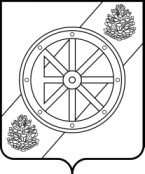 АДМИНИСТРАЦИЯНЯНДОМСКОГО МУНИЦИПАЛЬНОГО ОКРУГААРХАНГЕЛЬСКОЙ ОБЛАСТИП О С Т А Н О В Л Е Н И Еот «___»___________2023 г. № _____-паг. НяндомаГлава Няндомского муниципального округаА.В. Кононов№ п/пФамилия Имя Отчество№ п/пФамилия Имя Отчество1Кононов Александр Владимирович2Ведерников Александр Геннадьевич3Коновалов Виктор Александрович4Новиков Дмитрий Александрович5Иванов Владислав Михайлович6Передельская Светлана Николаевна7Лупандин Василий Сергеевич8Кононов Алексей Викторович9Третьяков Николай Анатольевич10Кононова Светлана Александровна11Жилинский Денис Сергеевич12Агафонычева Галина Германовна13Поляков Владимир Евгеньевич14Старых Сергей Дмитриевич15Свешников Андрей Юрьевич16Осипова Татьяна Владимировна17Яковлев Андрей Николаевич18Бачинова Елена Викторовна19Патракеева Анжела Ивановна20Добрынинский Евгений Юрьевич21Вантрусов Дмитрий Сергеевич22Панфилов Николай Гурьевич23Андриянов Сергей Владимирович24Кузнецов Александр Михайлович25Кочкин Дмитрий Валерьевич